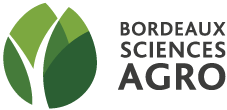 Gestion du risque en forêtRrisques sanitaires, tempête, incendie et dégâts de gibier.« Dans un contexte où les changements environnementaux bouleversent les écosystèmes forestiers (dépérissements, tempêtes, incendies, dégâts de gibier), il devient nécessaire d’appréhender la gestion forestière sous l’angle de la gestion de risques multiples. C’est pourquoi nous proposons une formation dédiée à la gestion du risque en forêt, présentant les principaux risques auxquels sont soumis les peuplements forestiers, et les moyens disponibles pour les prévenir ou les réduire. »Déroulé pédagogique Jour 1Introduction à la problématique du risque en forêtCas d’études depuis l’aléas jusqu’à sa gestion : la processionnaire du pin, le nématodeJour 2Modélisation, analyse et gestion du risqueApports théoriques et TD sur le changement climatiqueMonitoring du risque sanitaire par le département Santé des forêtsPrésentation du DSF et de ses travauxLe risque tempête et les recherches associéesApports théoriques et TD de modélisation du risque tempêteJour 3Le risque incendie et sa gestion par la DFCIPrésentation de la DFCI et des méthodes de lutte contre le risque incendieLes dégâts de gibier en forêtApports théoriques par le CNPF:Objectifs pédagogiques - O1 : Appréhender le principe du risque en forêt- O2 : Connaître les principaux risques en forêt (risques sanitaires, incendie, tempête, dégâts de gibier) et appréhender leur gestion- O3 : Découvrir les méthodes de modélisation, d’analyse et de gestion du risque en forêtDurée : 2,5 jours (15h)Stage en présentiel, proposé en inter ET en intra-entreprise (sur mesure)Stage issu du diplôme : Ingénieur agronome spécialité ForesterieDates : du 05/04 au 07/04/2022Niveau : découverte (ou niv I) Publics cibles : acteurs du secteur forestier, conseillers, consultants, enseignants…Pré-requis ; conditions d’accès : notions de base sur les écosystèmes forestiers et la gestion forestière Modalités d’évaluation : test de positionnement, évaluation de l’atteinte des objectifs (TD), questionnaire de satisfactionEquipe pédagogique - Marie Charru, enseignante-chercheuse en sylviculture et aménagement forestier, Bordeaux Sciences Agro- Cécile Robin, Directeur de recherche, Institut National de la Recherche Agronomique (INRAE)- Hervé Jactel, Directeur de recherche, INRAE- Barry Gardiner, Directeur de recherche, INRAE- Emmanuel Kersaudy, DRAAF, DSF- Pierre Macé, Directeur du GIP ATGeRi- Cécile Maris, CRPFModalités pédagogiques  - Cours magistraux et TD Nombre de personnes par session : 20 (dont 15 étudiants ingénieurs BSA)Tarif :  750 eurosModalités de financement : plan de développement des compétences, OPCO, CPF, financement personnel, …Responsable pédagogique : Marie CHARRUContact inscriptions et financement: formco@agro-bordeaux.frContact Entreprises / formation sur mesure : Claire DELMAS : partenariats@agro-bordeaux.fr  